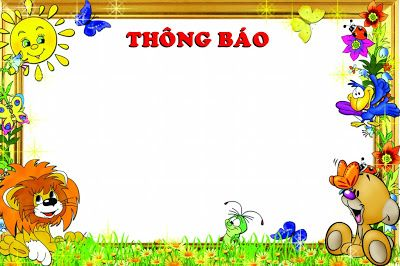 Kính gửi: Quý phụ huynh trường Mầm Non Sơn Ca.Thực hiện theo công văn số 2626/HD-PGDĐT ngày 13/12/2022 của Phòng GDĐT thành phố Thủ Dầu Một.Các cháu sẽ được nghỉ học ngày thứ hai(02/01/2023).Lý do: Nghỉ bù tết dương lịch 2023.Thứ ba (03/01/2023) các cháu đi học bình thường.Trân trọng